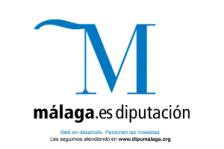 SOLICITANTEREPRESENTANTE LEGALDOMICILIO A EFECTOS DE NOTIFICACIONESPRESTACIONES ECONÓMICASDOCUMENTACIÓN APORTADAEn caso de hacer uso de lo dispuesto en el artículo 28.3 de la Ley 39/2015, de 1 de octubre, indicar los documentos ya aportados, fecha de la aportación y convocatoria en  que se presentaron:DECLARACIÓN RESPONSABLEDECLARO EXPRESAMENTE bajo mi responsabilidad que:Los ingresos totales anuales de mi unidad familiar NO SUPERAN la cantidad máxima fijada en función del número de miembros de la misma en el artículo6 de las bases y artículo 6 de la convocatoria, incluidos los ingresos procedentes de salarios, pensiones, rentas, derecho a alimentos o cualquier otro tipo de ingresos que pudiera percibir en España o en otro país.Que conozco las obligaciones establecidas en el artículo 9 de las bases reguladoras para la concesión de ayudas económicas apoyo convivencia e inserción social por lo que en el caso de que la ayuda solicitada me fuera concedida me comprometo a:Aplicar la ayuda a la finalidad para la que fue concedida.Comunicar cualquier variación en las circunstancias personales, sociales, familiares o económicas que pudieran dar lugar a la modificación o extinción de las ayudas.Reintegrar el importe de las ayudas indebidamente percibidas.Prestar la debida colaboración y cumplir las condiciones del compromiso de intervención.Justificar la realización del gasto que motivó la concesión de la ayuda económica, de acuerdo a lo establecido en el artículo 15 de las bases.Suministrar a la Diputación Provincial de Málaga, previo requerimiento y en un plazo de quince días, toda la información necesaria para el cumplimiento por aquella de las obligaciones previstas en la Ley 1/2014, de 24 de junio, de Transparencia Pública de Andalucía.Que no estoy incurso en ninguna de las siguientes circunstancias  (art. 13.2 Ley General de Subvenciones):Haber sido condenados mediante sentencia firme a la pena de pérdida de la posibilidad de obtener subvenciones o ayudas públicas o por delitos de prevaricación, cohecho, malversación de caudales públicos, tráfico de influencias, fraudes y exacciones ilegales o delitos urbanísticos.Haber solicitado la declaración de concurso voluntario, haber sido declarados insolventes en cualquier procedimiento, hallarse declarados en concurso,  salvo que en éste haya adquirido la eficacia un convenio, estar sujetos a intervención judicial o haber sido inhabilitados conforme a la Ley 22/2003,   de 9 de julio, Concursal, sin que haya concluido el período de inhabilitación fijado en la sentencia de calificación del concurso.Haber dado lugar, por causa de la que hubiesen sido declarados culpables, a la resolución firme de cualquier contrato celebrado con la Administración.Estar incursa la persona física, los administradores de las sociedades mercantiles o aquellos que ostenten la representación legal de otras personas jurídicas, en alguno de los supuestos de la Ley 3/2015, de 30 de marzo, reguladora del ejercicio del alto cargo de la Administración General del Estado, de la Ley 53/1984, de 26 de diciembre, de incompatibilidades del Personal al Servicio de las Administraciones Públicas, o tratarse de cualquiera de los cargos electivos regulados en la Ley Orgánica 5/1985, de 19 de junio, del Régimen Electoral General, en los términos establecidos en la misma o en la normativa autonómica que regule estas materias.Tener la residencia fiscal en un país o territorio calificado reglamentariamente como paraíso fiscal.No hallarse al corriente de pago de obligaciones por reintegro de  subvenciones en los términos que reglamentariamente se determinen.Haber sido sancionado mediante resolución firme con la pérdida de la posibilidad de obtener subvenciones conforme a ésta u otras leyes que así lo establezcan.No podrán acceder a la condición de beneficiarios las agrupaciones previstas en el artículo 11.3, párrafo segundo cuando concurra alguna de las prohibiciones anteriores en cualquiera de sus miembros.ME COMPROMETO asimismo a mantener el cumplimiento de las anteriores circunstancias durante el período de tiempo inherente al reconocimiento y ejercicio, en su caso, del derecho al cobro de la subvención.DECLARO, finalmente, que de cambiar alguna de las circunstancias anteriores me comprometo a su comunicación a la Diputación Provincial de Málaga.PROTECCIÓN DE DATOSEn      , a       de       de 2021Fdo. :      AL PRESIDENTE DE LA EXCMA. DIPUTACIÓN PROVINCIAL DE MÁLAGACENTRO DE SERVICIOS SOCIALES COMUNITARIOSNº EXP:Primer apellidoSegundo apellidoNombreNIF/NIEFecha de nacimientoCorreo electrónicoPrimer apellidoSegundo apellidoNombreNIF/NIERelación con el solicitanteCorreo electrónicoDomicilio (denominación de la vía pública, nº, letra, escalera…)Domicilio (denominación de la vía pública, nº, letra, escalera…)Domicilio (denominación de la vía pública, nº, letra, escalera…)Código PostalLocalidadTeléfonoPermite notificación telemática:SI               NO                 Marque con una X lo que proceda.Permite notificación telemática:SI               NO                 Marque con una X lo que proceda.Permite notificación telemática:SI               NO                 Marque con una X lo que proceda.CONCEPTO:Necesidades básicas…………………….Habitabilidad, adaptación y acondicionamiento vivienda…….Apoyo al alquiler vivienda…………….Atención y cuidados salud…………….Ayuda Escolar………………………….Ayuda suministros mínimos vitales…...Cualquier otra necesidad sobrevenida…CUANTÍA:DNI/NIEOtros	Documentos	válidos	de IdentificaciónCertificado	o	volante	de Empadronamiento colectivoLibro de familia o equivalenteDocumento	de	alta,	baja	o modificación a tercerosContrato AlquilerPresupuestoPrescripción médica o del profesional habilitadoOtrosDocumentoFecha de presentaciónConvocatoria